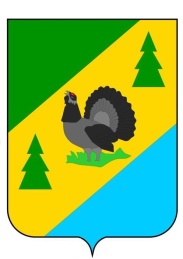 РОССИЙСКАЯ ФЕДЕРАЦИЯИРКУТСКАЯ ОБЛАСТЬАЛЗАМАЙСКОЕ МУНИЦИПАЛЬНОЕ ОБРАЗОВАНИЕАДМИНИСТРАЦИЯПОСТАНОВЛЕНИЕ № 56г. Алзамайот 22 марта 2023 г. В соответствии с Федеральным законом от 7 декабря 2011 года № 416-ФЗ «О водоснабжении и водоотведении», постановлением Правительства Российской Федерации от 13 мая 2013 года № 406 «О государственном регулировании тарифов в сфере водоснабжения и водоотведения»,  приказом Федеральной службы по тарифам от 27 декабря 2013 года № 1746-э «Об утверждении Методических указаний по расчету регулируемых тарифов в сфере водоснабжения и водоотведения», Законом Иркутской области от 6 ноября 2012 года № 114-ОЗ «О наделении органов местного самоуправления отдельными областными государственными полномочиями в сфере водоснабжения и водоотведения», руководствуясь статьями 6, 47 Устава Алзамайского муниципального образования, администрация Алзамайского муниципального образованияПОСТАНОВЛЯЕТ:1. Установить тарифы за подключение (технологическое присоединение) к централизованной системе холодного водоснабжения объекта капитального строительства ОГКУ «Единый заказчик в сфере строительства Иркутской области» (Новое здание «Алзамайская городская больница ОГБУЗ «Нижнеудинская РБ») согласно приложению.2. Постановление подлежит официальному опубликованию в газете «Вестник Алзамайского муниципального образования» и размещению на официальном сайте администрации Алзамайского муниципального образования в сети «Интернет».Глава Алзамайскогомуниципального образования                                                                                    А.В. ЛебедевТАРИФЫНА ПОДКЛЮЧЕНИЕ (ТЕХНОЛОГИЧЕСКОЕ ПРИСОЕДИНЕНИЕ) К ЦЕНТРАЛИЗОВАННОЙ СИСТЕМЕ ХОЛОДНОГО ВОДОСНАБЖЕНИЯ ОБЪЕКТА КАПИТАЛЬНОГО СТРОИТЕЛЬСТВА ОГКУ «ЕДИНЫЙ ЗАКАЗЧИК В СФЕРЕ СТРОИТЕЛЬСТВА ИРКУТСКОЙ ОБЛАСТИ» (НОВОЕ ЗДАНИЕ «АЛЗАМАЙСКАЯ ГОРОДСКАЯ БОЛЬНИЦА ОГБУЗ «НИЖНЕУДИНСКАЯ РБ»)Начальник отдела по жилищным,архитектурно-строительным вопросами оказанию услуг ЖКХ администрацииАлзамайского муниципального образования                                                 Л.П. ФилатоваОб установлении тарифов на подключение (технологическое присоединение) к централизованной системе холодного водоснабжения объекта капитального строительства ОГКУ «Единый заказчик в сфере строительства Иркутской области» (Новое здание «Алзамайская городская больница ОГБУЗ «Нижнеудинская РБ»)Приложениек постановлению администрации Алзамайского муниципального образования от 22.03.2023 г. № 56Наименование ставкиЕдиница измеренияПериод действияПериод действияПериод действияНаименование ставкиЕдиница измеренияс 01.01.2023 по 31.12.2023с 01.01.2024 по 31.12.2024с 01.01.2025 по 31.12.2025ставка тарифа на подключаемую нагрузкутыс. руб./куб.м. в сутки (с учетом НДС)277,35290,11301,71ставка тарифа за протяженность водопроводной сетитыс. руб./км (с учетом НДС)19 551,2120 450,5621 268,58